Quick Cheat Sheet to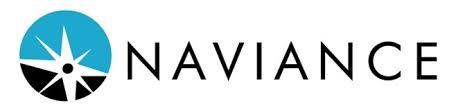 Logging onGo to www.northcountyhs.orgClick AcademicsScroll down, and click Counseling OfficeClick Naviance (on right menu)Click Naviance WebsiteEnter your student ID number for your username and your password is your student id numberCollege VisitsClick CollegesUnder College Visits, click view all upcoming visitsClick sign up for the colleges you’d like to learn more about, and then sign me upTranscriptsClick Colleges Click Colleges I am apply toClick + add to this list to add each school you’re applying toClick look up, and type in name of schoolClick Add Colleges at the bottomThis list must match the Transcript Request FormTurn in the completed form to Ms. Davis with $2 per transcript. Transcripts will NOT be sent until form and money have been turned in.Requesting Teacher Recommendations Note: You should ask your teachers in person before submitting these requestsClick Colleges Click Colleges I am apply toScroll down and under Teacher Recommendation, click add/cancel requestsUse drop down menu to find your teacherClick Update RequestsLinking to Common AppBy linking your Naviance account to Common App, it enables your counselor and teachers to upload and send recommendation letters and transcriptsClick Colleges Click Colleges I am apply toEnter e-mail address you used for the Common App and birthdate (this must be exact)Click MatchOn Naviance you can also research colleges, careers, scholarships, and take personality and career interest inventories.